Preassadieđáhus: Mearrasápmelaš / Sjøsame - Johan Sara jr. ođđa skearru.Dál lea áigi gudnejahttit mearrasámi álbmoga Davvi-Norgga rittuin (vuotnagáttiin, mearragáttiin).Dáža (Norgga) eiseválddiid dáruidahttinpolitihkka lea earenoamáš garrasit čuohcan mearrasámiide.1850 ja guhkás 1900-lohkui galge sámit assimilerejuvvot dáža servodahkii. Diet dáruiduhttinpolitihkka dáža eiseválddit ledje álggahan, čuozai earenoamáš garrasit mearrasámiide.Eanas sin kultuvra jávkkai, ja maŋŋil, assimilerema geažil, de leat sámit heahpanaddan sin iešdovddu, identitehta ja kultuvrra geažil.Juoiganvierru lea maid goasii áibbas jávkan, mii dovdat dušše muhtin hárve osiid mat leat vel báhcán.Dát almmuheapmi, mii lea vuosttaš oassi trilogiijas, lea mearrasámi oktavuođas konteavsttas, lahkona mearrasámi dološ luođi.Dát almmuhuvvo vinyl-skearrus ja rádvnjemiin, ja sisttisdoallá 2 guhkit barggu (Okta goappa nai bealde). Trilogiija lea oassin stuorát dáiddaprojeavttas mii gullá oktii ja lea vinyl-skearruide čuojahuvvon, olggošhábmen lea maid oassi das.Johan Sara jr. lea juoigu, šuokŋadahkki ja musihkkár, sus lea mearrasámi duogáš ja lea riegádan ja bajásšaddan Álttás ja Stiertnás. Su bearrašis lei boazodoallu ja lei geasseorohat Stiertnás, muhto orro fásta Álttás gos lei dálveorohat.Dáinna skearruin háliida son čájehit ja fuomášuhttit sámi álbmoga gii orru rittus (mearragáttis, vuotnagáttiin).Kulturhistorjjálaččat ledje sámiin rittus lotnolasdoalut nu go boazodoallu, eanandoallu ja guolásteapmi.Musihka bokte geahččalit mii maid govvidit ja speadjalastit rittu sámi perspektiivvas. Bargguid guhkkodat de go duste min asttuhis áiggi. Dat de go smiehtadit ja hilljánit rivdet, de go čuovga ja dálki rivdá vuonain ja rittus.Dát bargu lea álggu rájes vuođđuduvvon 3 instrumeantta ala maid mii dovdat sámi musihkas: jietna, njurggon ja rumbbuid ala.Johan Sara jr. fárus leat guokte earenoamáš čeahpes musihkkárat: Erik Håkon Halvorsen boallobevddiin (taŋgeanttaiguin), ja Stein Inge Brækhus rumbbuiguin ja perc. Ovttas leat sii dahkan lagas ja guldaleaddji ovttasdoaimma: vuollegaččat ja garrasit, goalki ja stoarbma, ráhkisvuohta ja givrodat, čiekŋalit ja váimmolaččat.Luođi iskat ieš guđet lágan jietnageavahemiin ja rievddademiiguin čuodji eanadagas sámi jurddašeami ja oskku vuođul filosofiija ja mytologiija vuođul.Guosse musihkkár ieš guđet lágan njurggoasain Durkkus, lea Serdar Kastelli.Buvttadeaddji, dáidda bargu ja skearru hábmen lea Johan Sara jr.Sámediggi lea dorjon álmmuheami.Gulahallanoktavuohta: Johan Sara jr., tlf. (+47) 976 18383. E-poasta: johansara@gmail.com www.stierdna.com STI19 CD All rights reserved © & P 2023 STIERDNA, pb 95,N-9525 Máze www.stierdna.com johansara@gmail.com Stierdna facebook RLabel www.musikkoperatorene.no 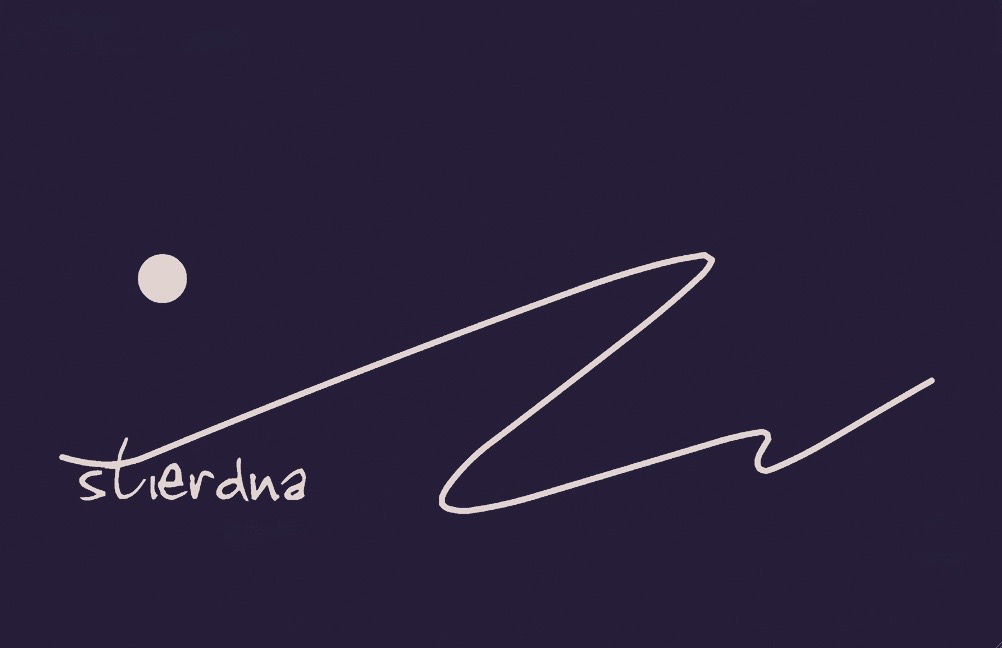 